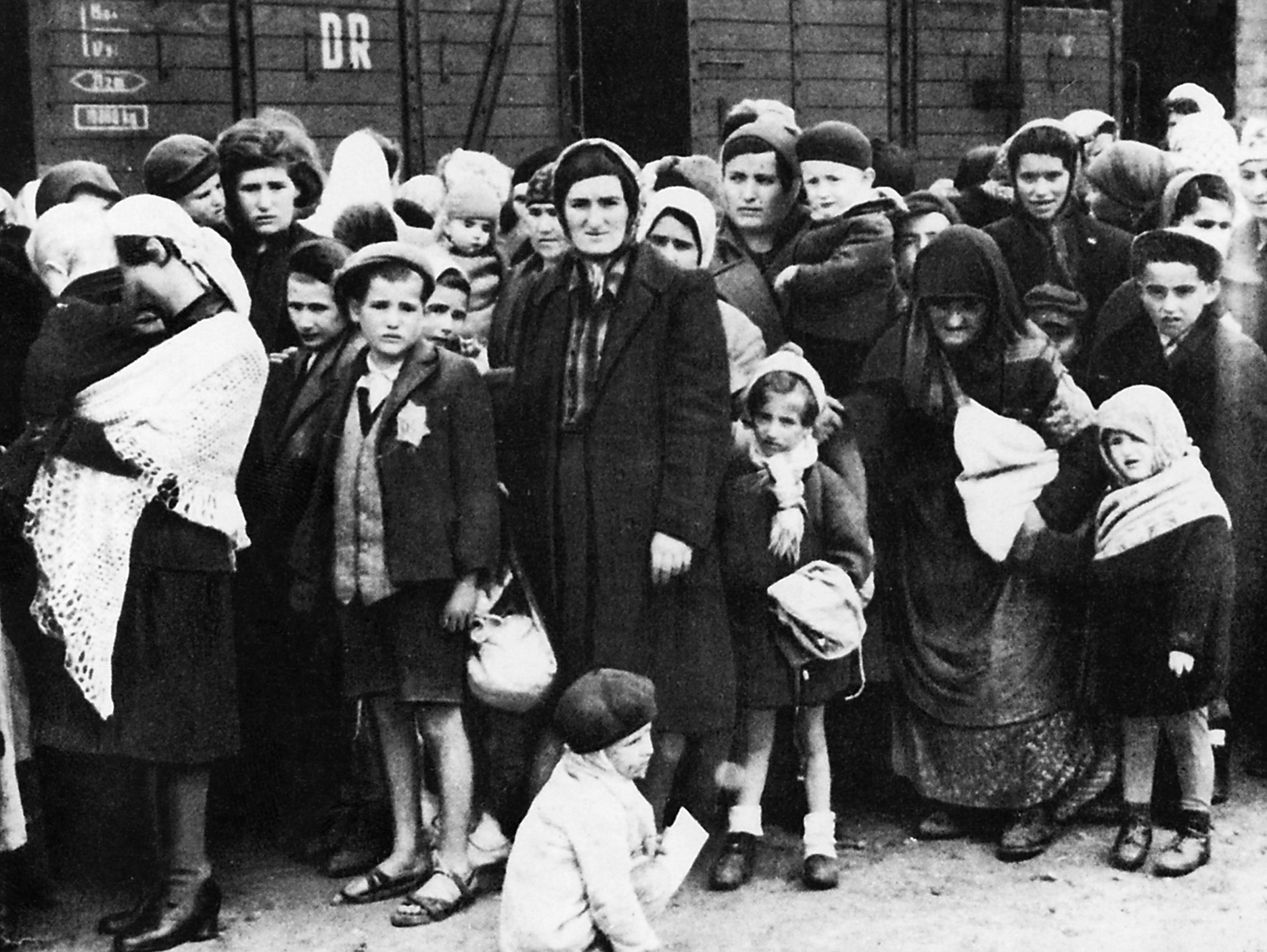 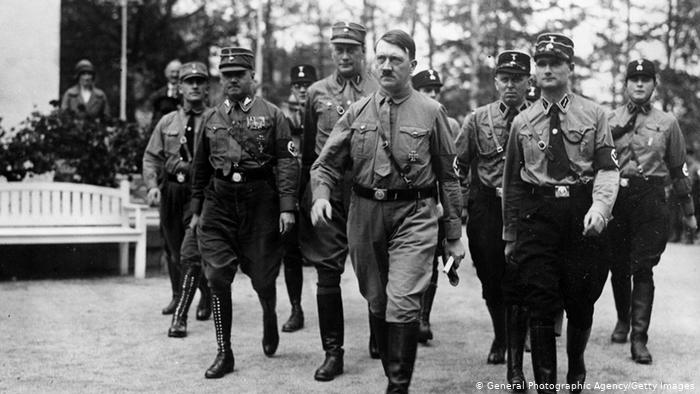 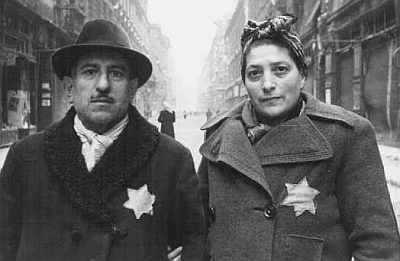 1935.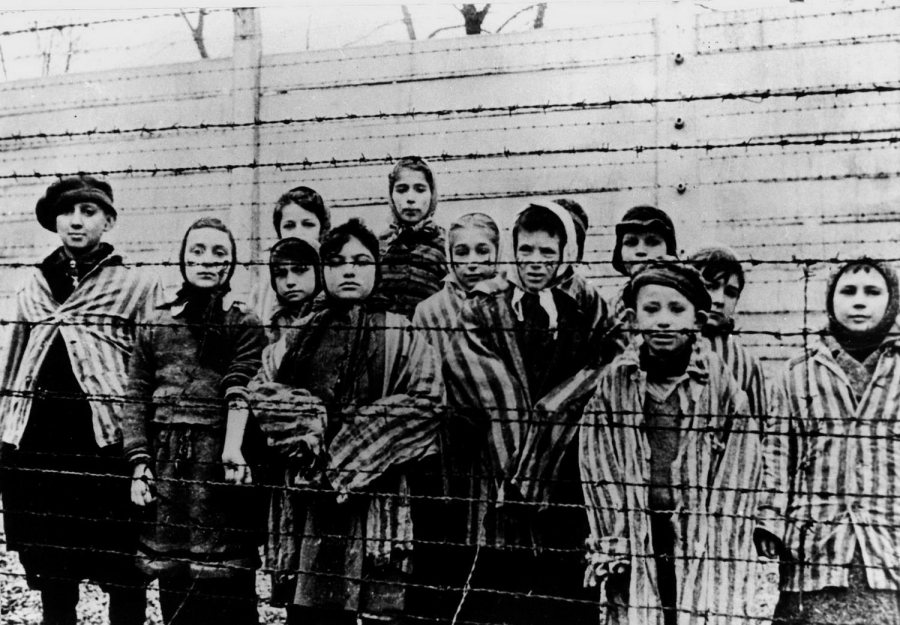 1936.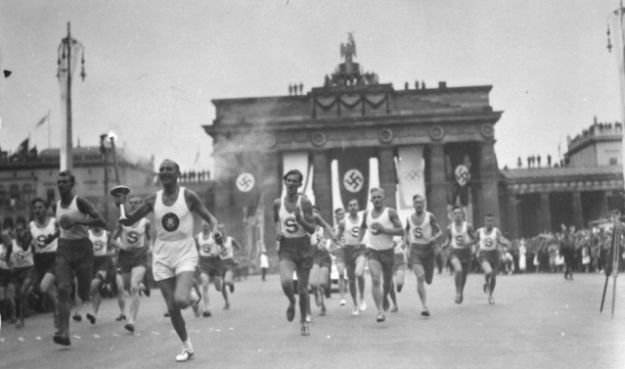 1938.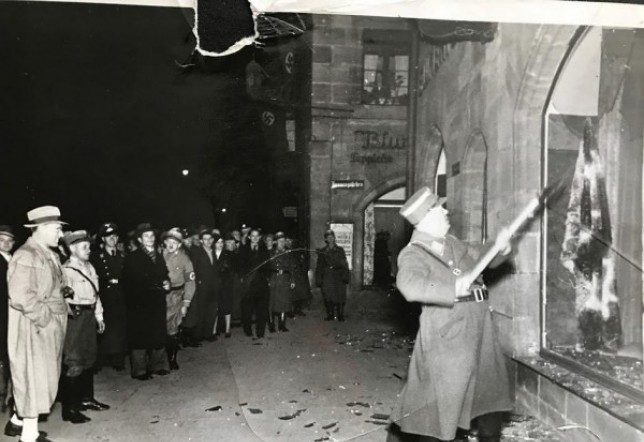 1939.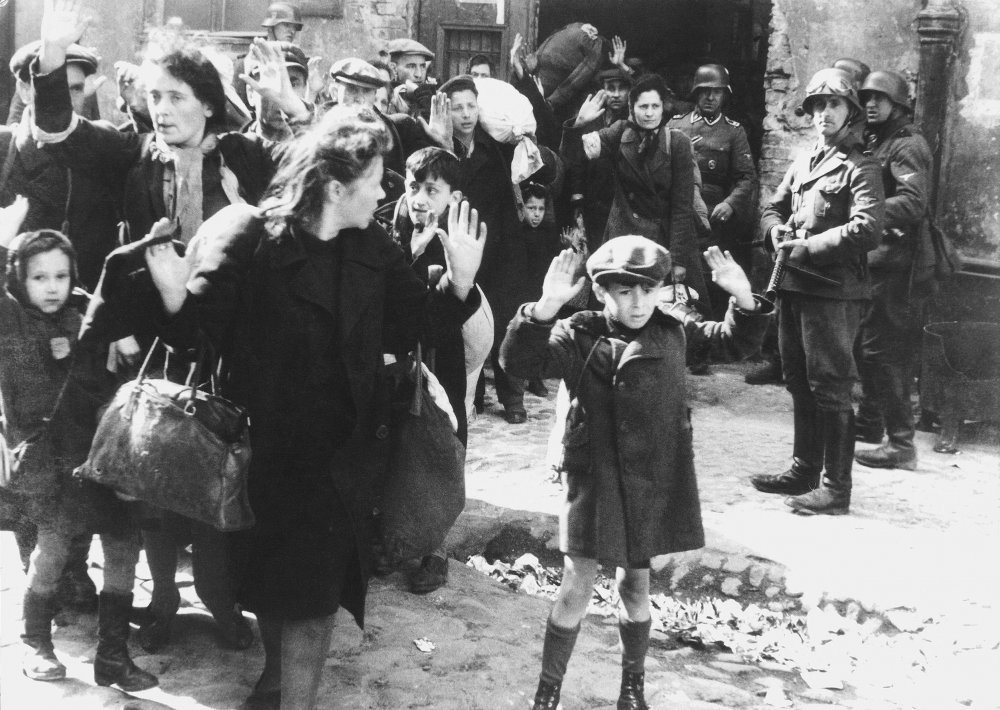 1940.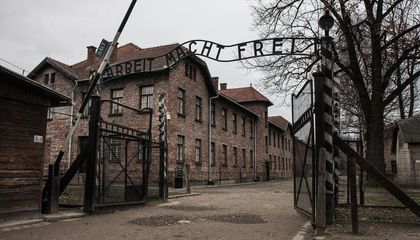 od 1941. do 1945.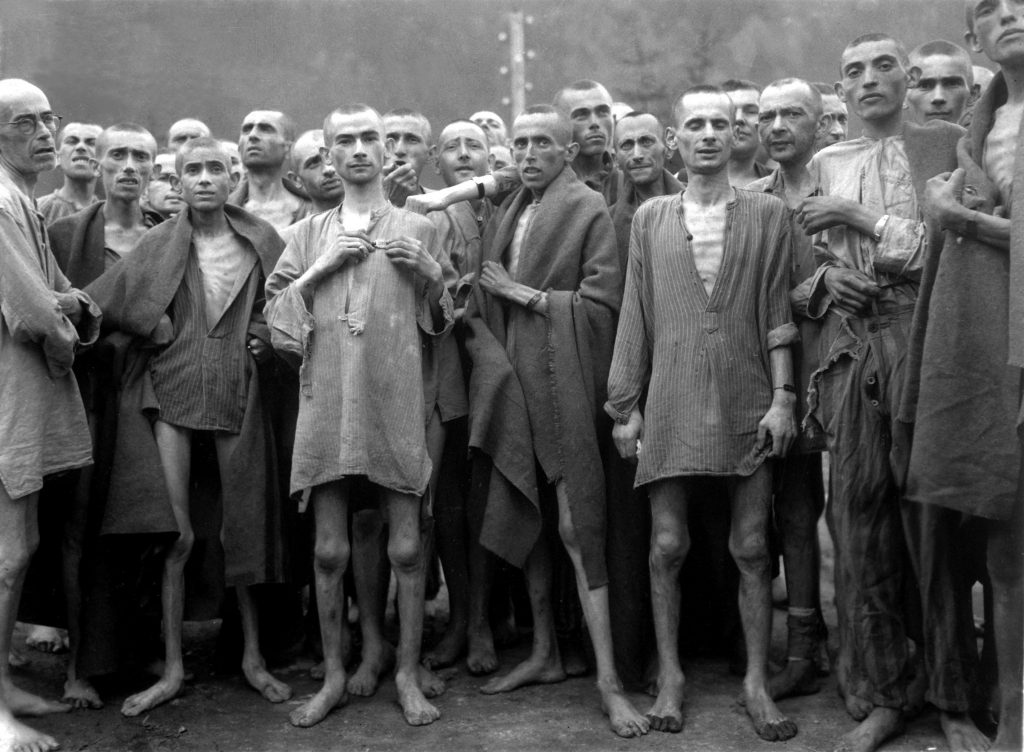 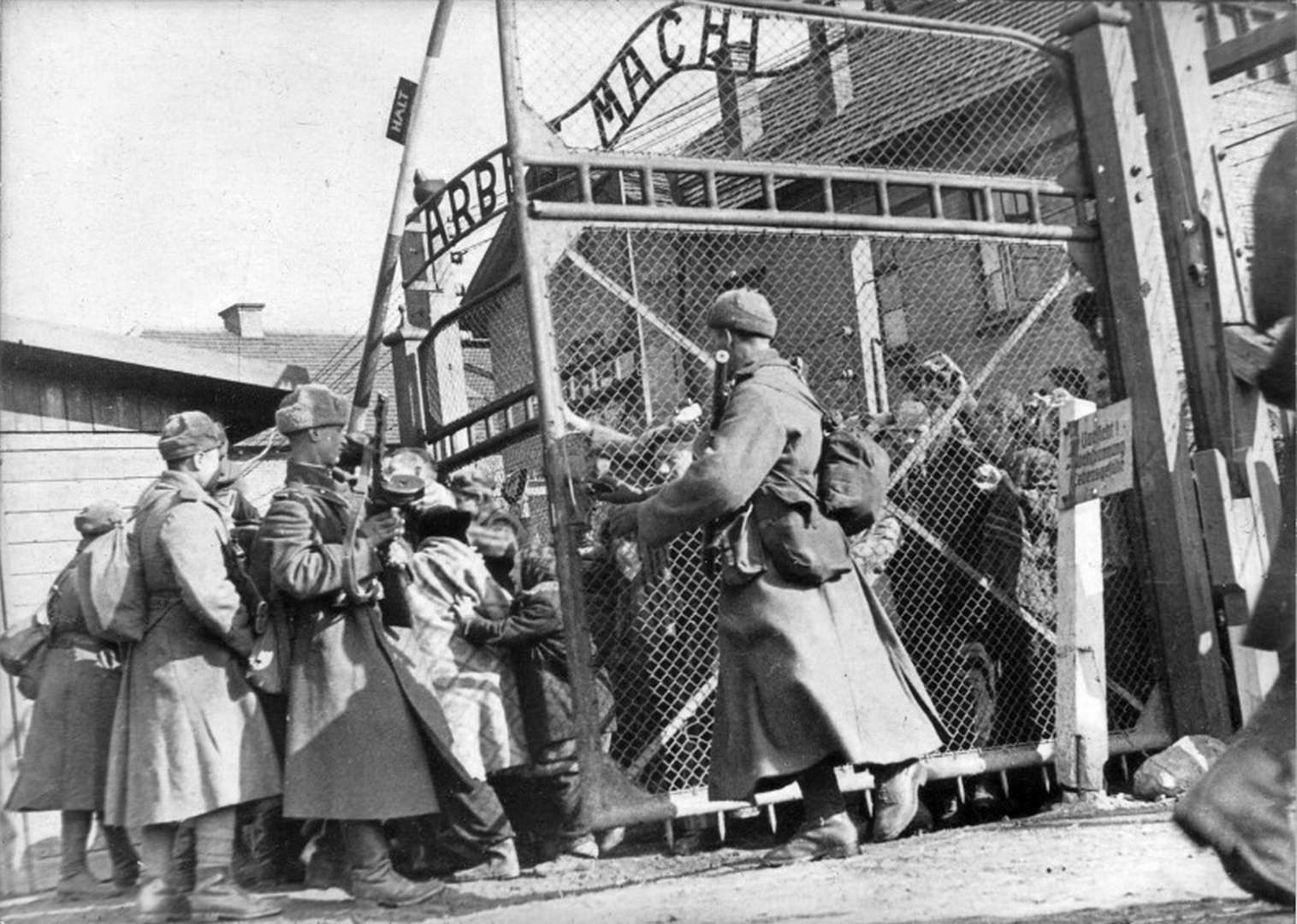 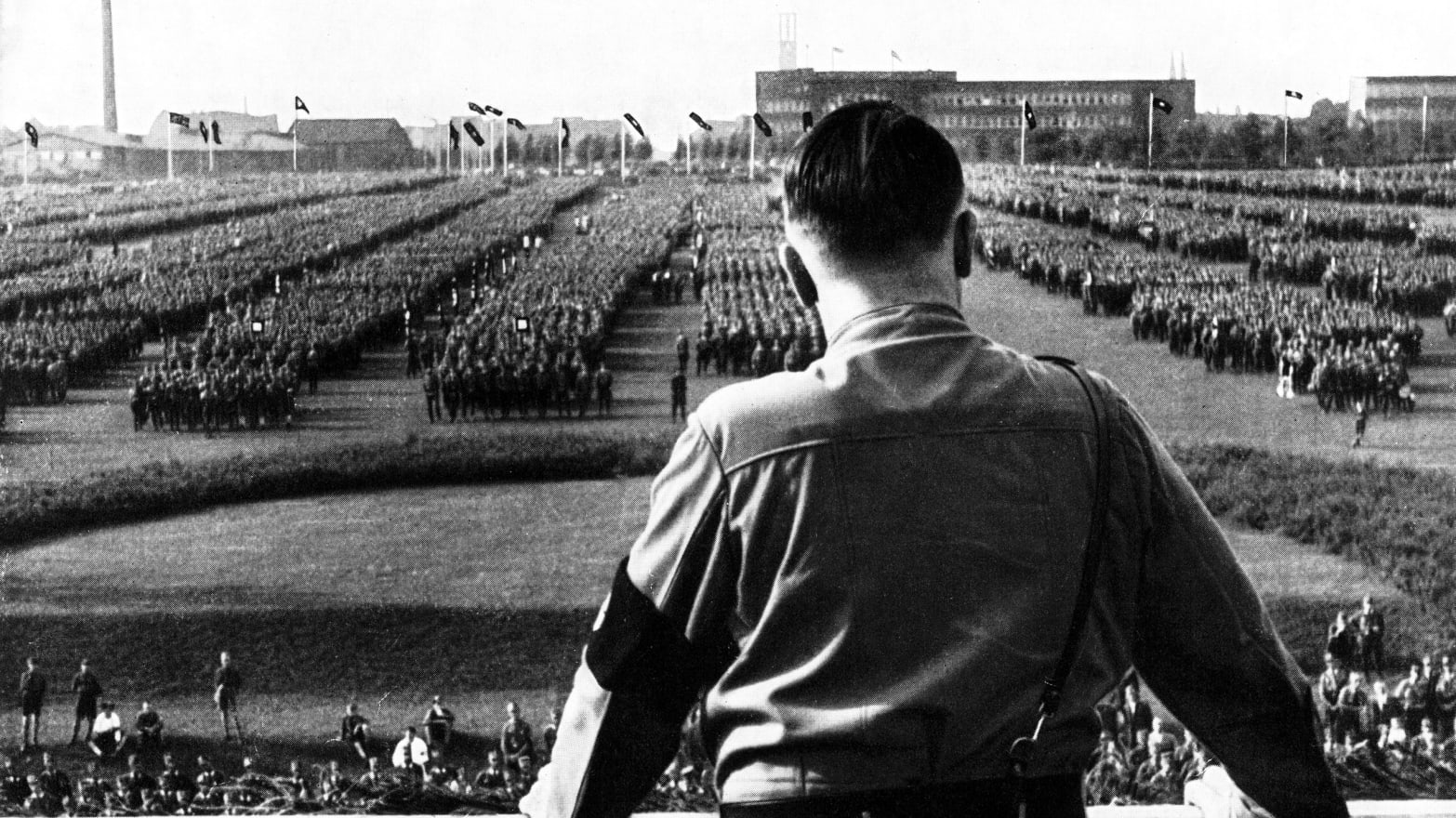 